
Saturday 16 September 2023 – Bradford Autumn Regatta
600m downstream – River Aire, Saltaire, Shipley.
Held under BR Rules and Rules of Racing – First race not before 9am
British Rowing membership insurance is only valid for UK residents who are resident in this country for more than six months in a year.
Fees per seat - £10.00 Open, Women and Masters, £7.00 Juniors. Entry via BROE2.
Glassware awarded to winners (Open, Women and Masters) with 3 or more entries. Medals for others and Juniors.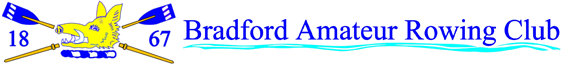 Safety note – Bowloaders cannot be accommodated on our course. 
No doubling of athletes or equipment within a division.All entries and payment to be made via BROE2. Refunds for events not run will be via BROE2. 
Closing date – Thursday 7 September 2023 at noon. 
Entries can be suspended earlier if competition is oversubscribed. 
Draw to be made on Monday 11 September 2023 electronically
Regatta Secretary – Ronald Drake E: rondrake@blueyonder.co.uk T: 07767 370889Trophies will be awarded for 
Open1x, W.1x, Open2x, W.2x, Open2-, W.2-, Open4x-, W.4x-, Open4+ and W.4+ All Trophies to remain at BARCBR Rowing Competition framework will be used. Open events will be split into bands of similar ranking index (RI). Masters events will be handicapped; Masters without appropriate handicap opposition will be moved to Open into a band with similar RI. Juniors without opposition will be moved to a higher age band or Open where RI will be used. All event details can be found on events page of www.bradfordrowing.co.uk.Division 1Division 2Division 3Open Coxed FoursOpen Coxless QuadsOpen Coxed QuadsOpen Double ScullsOpen Single ScullsOpen Coxless PairsWomen's Coxed FoursWomen's Coxed QuadsWomen's Coxless QuadsWomen’s Coxless PairsWomen's Double ScullsMixed Double ScullsWomen's Single ScullsMixed Coxless QuadsJ15 Coxed QuadsMixed Coxed FoursJ16 Coxless QuadsJ12 Coxed QuadsJ18 Coxless QuadsJ13 Coxed QuadsJ16 Double ScullsJ14 Coxed QuadsJ18 Double ScullsJ13 Double ScullsJ15 Double ScullsJ14 Double ScullsJ18 Single ScullsJ12 Double Sculls J15 Single ScullsJ14 Single ScullsJ16 Single ScullsJ12 Single ScullsWJ15 Coxed QuadsJ13 Single ScullsWJ16 Coxless QuadsWJ12 Coxed QuadsWJ18 Coxless QuadsWJ13 Coxed QuadsWJ16 Double ScullsWJ14 Coxed QuadsWJ18 Double ScullsWJ13 Double ScullsWJ15 Double ScullsWJ14 Double ScullsWJ18 Single ScullsWJ12 Double Sculls WJ15 Single ScullsWJ14 Single ScullsWJ16 Single ScullsWJ12 Single ScullsMasters Coxless PairsWJ13 Single ScullsMasters Coxless QuadsMasters Coxed QuadsMasters Coxed FoursW Masters Coxless PairsMasters Single ScullsMasters Double ScullsW Masters Coxed QuadsW Masters Coxless QuadsW Masters Coxed FoursMixed Masters Coxed FoursW Masters Single ScullsW Masters Double ScullsMixed Masters Double ScullsMixed Masters EightsMixed Masters Coxless Quads